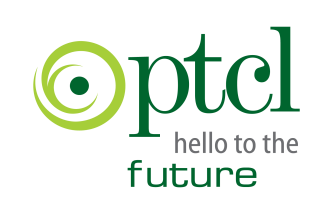 TENDER NOTICE FOR  SPOT AUCTION/DISPOSAL OF WOODEN / HARD BOARD        IRON SCRAP, RUBBER/PLASTIC SCRAPS ETC LYING AT PECHS, PAK CAPITAL ANDGULISTAN-E-JOHAR EXCHANGES KTR-II,  KARACHIT.N. No: Manager (ADMIN-I)/Spot Auction/Tender/2017Sealed tenders are invited from vendors registered/un-registered with PTCL for “Spot Auction/disposal of Wooden/Hard Board, Iron Scrap, Rubber/Plastic Scrap etc lying at PECHS, Pak Capital and Gulistan-e-Jauhar Exchanges KTR-II Karachi” in accordance with PTCL requirements. The tender documents are available in the office of Manager (Admin) Room No.305, 3rd Floor, CTO Building, I.I. Chundrigar Road, Karachi and can be obtained on payment of Rs.300/= for each non-refundable through cash/bank draft in favor of PTCL up to 25.02.2017  at 16:00 hours.Tender documents complete in all respect to be submitted in the office Manager Admin-I Room No.305, 3rd Floor, CTO Building, I.I. Chundrigar Road, Karachi on 27-02-2017 at 16:00 hours alongwith Pay order of Rs. 10000/ ( refundable) as a security deposit in favor of Senior Manager Finance Karachi.Tenders/bids/quotations received after due date and time shall not be entertained/ accepted.PTCL reserves the right to reject any or all bids and to annul the bidders at any time, without accessing any reason or incurring any liability to the affected bidder(s) or any obligations to inform the affected bidder(s) of the ground for PTCL action.All correspondence on the subject matter may be endorsed to the undersigned.Manager (Admin-I)Room No.305, 3rd Floor,CTO Building, I.I. Chundrigar Road, KarachiPhone # 021-32621008